5 классВсе задания выполняй аккуратно и чётко, чтобы всё было разборчиво.Повтори правило Обращение доминантсептаккорда:Чтобы сделать обращение Доминантсептаккорда нужно нижнюю ноту перенести на октаву вверх, а три остальных оставить на месте. Доминантсептаккорд можно обратить 3 раза:I обращение – квинтсекстаккорд  D 6/5 (VII cтупень)II обращение – терцквартаккорд  D 4/3 (II ступень)III обращение – секундаккорд  D 2 (IV ступень).Как и Доминантсептаккорд, обращения неустойчивые и их надо разрешить:D 6/5 разрешается в тоническое трезвучие с удвоенной тоникой (нижним звуком);D 4/3 разрешается в развёрнутое тоническое трезвучие;D 2 разрешается в тонический секстаккорд с удвоенной тоникой (верхним звуком).https://www.youtube.com/watch?v=ofH0qNkq9cM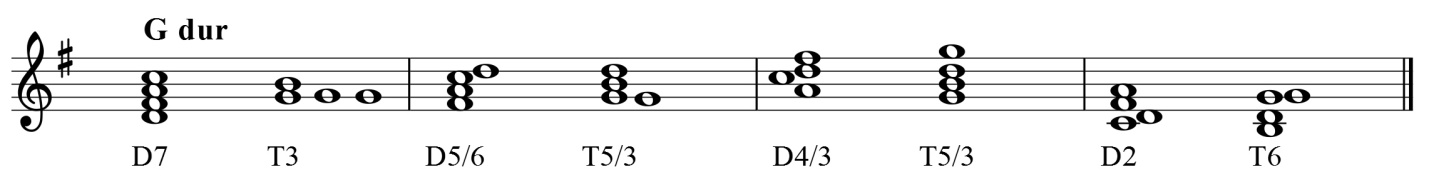 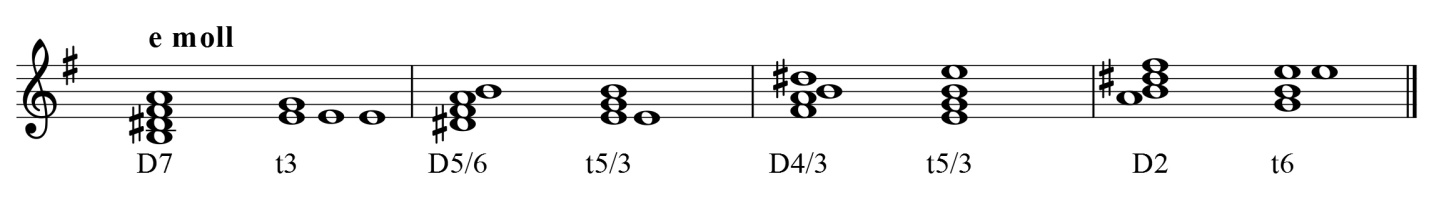 Построй D7 и его обращения в тональностях А и Es.Построй тритоны в тональностях D, fis.Задание 6 на стр.71Учи номера 40-44